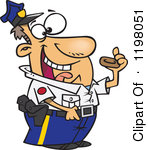 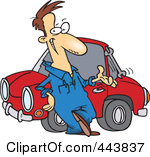 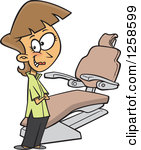 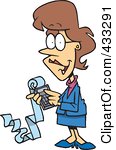 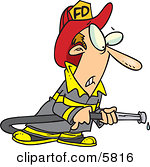 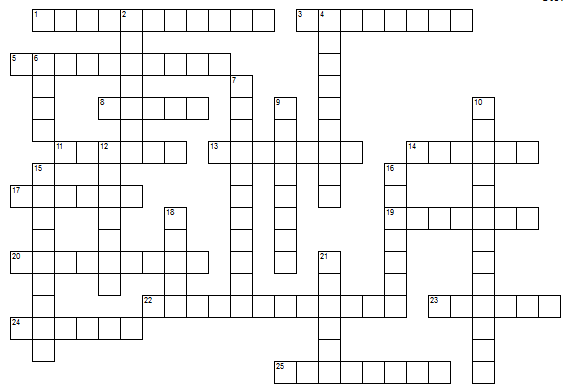 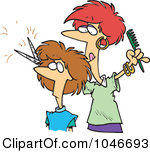 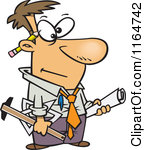 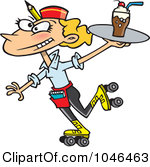 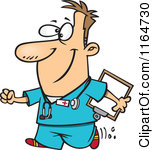 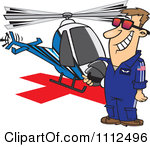 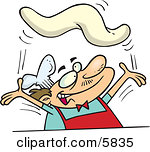 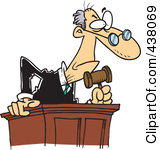 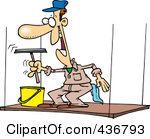 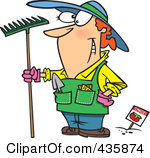 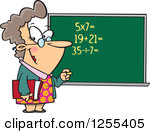 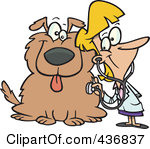 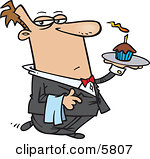 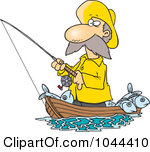 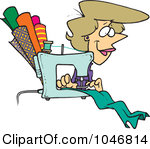 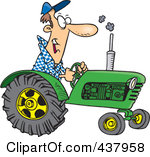 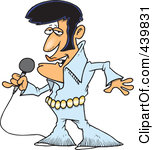 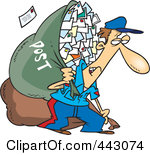 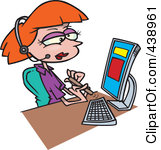 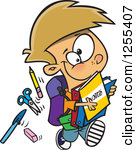 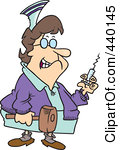 	





Answer Key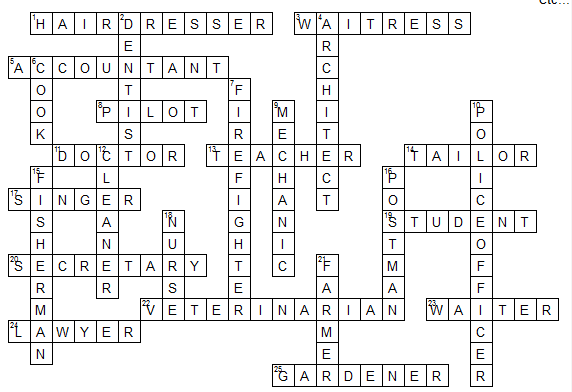 